Образенко И.Е. 3 "А"классТема раздела: Красива птица пером, а человек – делами и умом.Тема: И.Ф.Панькин «Легенда о матерях».Цель:  Планируется, что к окончанию урока учащиеся будут знатьчто такое легендасодержание произведения  И.Ф.Панькин «Легенда о матерях».уметь называть тему, главную мысль легенды, высказываться о поступках главных героев  Задачи.Образовательные:Направить работу на знакомство с новым разделом учебника;формирование  умения определять тему, главную мысль произведения; характеризовать главных героев через анализ  их поступков, мотивов поведения;формирование читательско-информационных умений, умений вести учебный диалог с опорой на текст  произведения;формирование и развитие умений группового взаимодействия  Развивающие:   способствовать                                                                                                                                                                развитию  внимания к авторскому слову (выборочное чтение);развитию художественно-творческих и познавательных способностей, эмоциональной отзывчивости при чтении художественного произведения .Воспитательные:Содействоватьуглублению представлений о добре и зле;воспитанию  любви, нежности, чуткости в  отношении к матери.               Материально-техническое обеспечение урока:Воропаева, В.С., Литературное чтение: учеб пособие для 3 класса, часть 1;разрезные карточки для составления пословиц;синквейн "МАМА"разрезные полоски для ассоциативной группы;презентация по теме «И.Панькин «Легенда о матерях»;персональный компьютер;телевизор.Тип урока: Урок изучения нового учебного материала.ХОД УРОКА  1. Организационно - мотивационный  этап                                                              (с.1)1) Психологическая установка.-Встали!Начинаем ровно в срок Наш любимейший урок.Дружно за руки возьмёмсяИ друг другу улыбнёмся.Пусть сегодня для нас всехНа урок придёт успех!Поприветствуем гостей, С ними нам вдвойне теплей!2) Эпиграфом  нашего урока будут слова известного украинского поэта Тараса Шевченко(читаю)                                                                                                            (с.2)"Не знаю ничего красивейДостойной матери счастливойС ребёнком малым на руках"    Т.Шевченко-Кто согласен с автором этих слов, покажите сердечки.2. -Переходим к минутке  чтения, на которой мы вместе будем читать стихотворение "Мама"                                                                                                                                 (с.3)1столбик - про себя, 2 столбик -шёпотом,3столбик  - вслух, соблюдая интонацию, ласково.   Начали.Солнца ярче для меня – мама.Мир и счастье для меня – мама!Шум ветвей, цветы полей – мама.Зов летящих журавлей – мама!В родниках чиста вода – мама.В небе яркая звезда - мама!-Молодцы!2. Этап актуализации субъективного опыта учащихся.а) -Откройте учебники на с. 111. -Что можете сказать? Верно, начинаем работать над новым разделом.- Прочитайте его название. «Красива птица пером, а человек – делами и умом».                                                  (с.4)Как вы понимаете эти слова? -Многие считают, что их оценивают по тому, как они выглядят, во что одеты, или какими гаджетами пользуются. И это делает их похожими на птицу, которая может похвастаться только своим оперением. Но на самом деле любого человека красит не внешний вид, а его поступки, ум. И именно это подчеркивает пословица, говоря, что внутренняя суть куда важнее внешних достоинств. А если вы сомневаетесь, то пообщайтесь с красиво одетым глупцом. А потом побеседуйте со скромно одетым, но умным человеком. И вы поймете, насколько права эта древняя пословица.- Интересно, чем же красивы Ваши  мамы?  Всё  ли вы знаете о жизни своих мам?(без ответа)б) Сообщение темы урока- Сегодня мы с вами узнаем одну тайну их жизни, о которой они сами никогда не расскажут. А поможет нам произведение «Легенда о матерях», автора  Ивана Панькина.                                                                                                                               - А что такое легенда нам помогут узнать Максим Книжник и Знаток. Приглашаю ребят для прочтения. (Выходят Слепцов М. и Чижик А. и читают с .111-112) -Молодцы! Вы хорошо прочитали!                                                                                (с.5)(На экране появляется запись «Легенда – это произведение, в котором в сказочной форме рассказывается о необыкновенном происшествии или героическом событии, памятном для народа».)- Созвучно ли с тем, что объяснял Знаток?-Итак, тема нашего урока "И.Ф. Панькин "Легенда о матерях"                                   (с.6)в) Целеполагание.-Как вы думаете, исходя из диалога Максима Книжника  и Знатока, чему будем учиться на протяжении урока? Выберите из предложенных слов  и  выражений те, которые указывают на это:     (с.7)                                                                                  -Да, действительно, на уроке мы будем не только читать, но и рассуждать.-А ты , (....имя)  , чему научишься к концу урока? Что ты узнаешь, ......(имя) Антиципация-Ребята, можно ли по названию легенды определить о ком или о чём пойдёт речь в произведении?-Выскажите свои предположения..........3.Этап изучения нового материала.1) Прежде, чем мы приступим к знакомству с произведением, проведём словарно- лексическую работу.ПУЧИНА МОРСКАЯ -...... -Давайте прочитаем сноску в учебнике на с. 113.......(водоворот, морская бездна) Нептун - Древнеримский Бог воды и морей.                                                             (с.8)Русский художник Иван Айвазовский написал много различных картин. Большая половина его работ посвящена морским пейзажам. Одна из них "Нептун".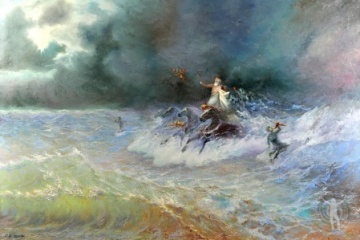 ГРОМАДНЫЙ ВАЛ - очень высокая волна                                                                (с.9)( по старинному поверью, самая сильная и  опасная волна во время морской бури)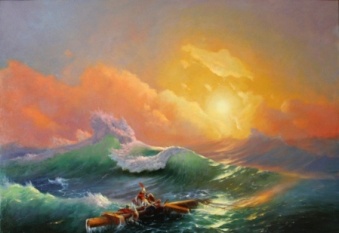 Не менее знаменитая картина Ивана Айвазовского "Девятый вал"(Во время шторма, на фоне бушующих волн, есть одна, которая выделяется своей мощью, непреодолимой силой и огромными размерами. древнегреческие моряки называли гибельной, именно девятую волну.)БЛУЖДАТЬ - подберите синонимы....                                                      (с.10)бродить,  странствовать,  скитаться ( в поисках дороги), заблудиться ПОЖЕРТВОВАТЬ - отказаться от чего-либо в пользу другого человека2) Знакомство с новым произведением.                                                                   (с.11)          - Я вам предлагаю послушать легенду и обратить внимание на то, сколько раз матери спасали своих детей. Читает Свитин Матвей.3) Первичное выявление эмоционального восприятия учащихся.(Небольшая пауза.)-Какое настроение вызвала легенда?-Что огорчило вас?-О чём задумались?- Сколько раз матери спасали своих детей?(3)-Напомните, автора  легенды? (И.Панькин)- К кому он обращается? (мальчику)-Какой вопрос задал автор мальчику?( Откуда у моряков взялась сила?)( если не ответят, найдите ответ в 1 абзаце легенды на с. 113)Физкультминутка «Море»Море очень широко, (Дети широко разводят руки в сторону.)
Море очень глубоко. (Приседают, коснувшись руками пола.)
Рыбки там живут, друзья, (Выполняют движение «Рыбка».)
А вот воду пить — нельзя. (Разводят руки в сторону, приподняв плечи.)В море бурном, море синем
Быстро плавают дельфины. (кистью руки плавные движения)
Не пугает их волна
Рядом плещется она. (потирание ладошек)
Проплывает мимо кит и дельфинам говорит: (ходьба гуськом)
Вы дельфины не шумите,
Рыбку быструю ловите:
Раз, два, три, четыре, пять — (ходьба с хлопками в ладоши)
Нужно рыбкам уплывать. (кисти рук в замок внутрь и наружу)
Рыбки плавали, плескались (движения руками)
В прохладной морской воде.
То погружаются, то сплывают, (приседания)
То зароются в песке. (дети садятся за парты).4) Повторное чтение 1-ой части.Сейчас я предлагаю вам, в соответствии с поставленными задачами, поработать над содержанием легенды- Прочитаем в легенде о людях,  которые жили у побережья Черного моря  и чем они занимались. - А прочитает Казакова Валерия. Дети все следят . - Верно ли утверждать, что это был трудолюбивый народ ? Докажите. -Я думаю, что все жители собирались на праздник, потому что им было нечего делать. Вы хотите со мной поспорить? (они отмечали окончание работ)   -Какой  момент самый важный в этом празднике? (выбор своего дела)5) Работа над текстом в группах. Слушаем.-Далее, для того , чтобы точнее понять главную мысль легенды , предлагаю поработать в группах. Надеюсь, правила работы в группе вы хорошо помните…У каждой группы есть карточка голубого цвета с вопросами.1 и 2 вопросы по содержанию, 3 - для обсуждения в группе.-Ваша задача: прочитать нужный отрывок и выполнить задания.1 группа 1. Чтение (со словс. 113 Один раз вышли к костру юноши...., до слов с. 115  И вот слушай дальше. )2. Ответить на вопросы:-Чем угрожал Нептун? ( Я всех похороню в пучине морской)-Что сделали женщины? (отдали свою силу)3. - Почему матери отдали свою силу сыновьям? ( они их очень любили)2группа1.Чтение (со слов с.115 ...Когда Нептун увидел, что юноши.....(до слов с. Ждут - пождут их матери - не возвращаются сыновья…)2. Ответить на вопросы:-Чем угрожал Нептун сыновьям в море?( порву им жилы)- Кто мог помочь и что просил в замен? ( дочери Нептуна, отдать красоту женщин)3. -В чём красота мамы?(в её заботе о вас, в её чувстве  нежности, спокойствии, гармонии, милосердии...)3 группа(слаб.уч) 1. Чтение (со словс. 115 ...Появился опять перед женщинами Нептун и ... до  слов) с.115 ...Юноши увидели их и благополучно вернулись домой.)2. Ответы на вопросы.- Почему сыновья блуждали на море? ( нет тропинок, дорог в море)- Что помогло сыновьям найти дорогу домой? ( яркие звёзды)3.-Какими глазами смотрит мама на своих детей?(понимающие, излучающие добро и любовь...)..........................................(выполняют, отвечают)-Отвечаем на 3 вопрос (3 группа, 1группа, 2 группа)-Молодцы, вы очень хорошо потрудились в группах. -Давайте вернёмся к вопросу, который задавал автор мальчику в начале легенды.-Прочитайте на слайде                                                                            (сл.12)ОТКУДА У МОРЯКОВ ВЗЯЛАСЬ СИЛА?-В последнем абзаце (с.117) найдите ответ.( отвечают)(маленькая пауза)4. Этап обощения и систематизации -Хочу предложить вам познакомиться  с работами великих художников, посвященных матерям, семье.1)- Мама - самое прекрасное слово на земле. Многим в жизни мы обязаны своим мамам. У мамы самые добрые и ласковые руки, самое верное и чуткое сердце, в нём никогда не гаснет любовь к детям.- Мать и дитя – вечная тема в искусстве. Любовь, жертвенность, забота, обучение, воспитание – художники во все времена любовались и восхищались матерями, удивлялись чуду новой жизни и воспевали материнский труд.-Ознакомьтесь с знаковыми картинами  о материнстве.1.Рафаэль Санти — «Сикстинская Мадонна» (1513 г.)                                              (сл.13)2. Ж.-Б.-С. Шарден — «Молитва перед обедом» (до 1740 г.)                                  (сл.14)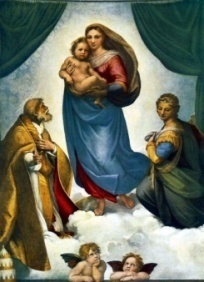 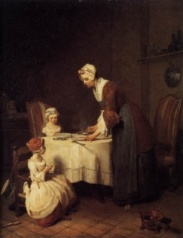 3. Т. Гейнсборо — «Семейство Бейли» (ок. 1784 г.)                                                (сл.15)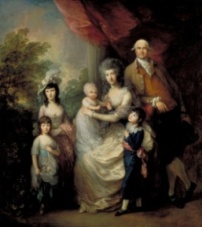 4. Ч.В. Коуп — «Жизнь, прожитая с толком» (1862 г.)                                         (сл.16)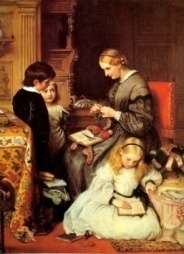 5. Э. Мане — «Семья Моне в саду в Аржантее» (1874 г.)                                      (сл.17)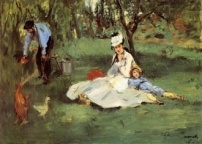 -Хранительницей семейного очага всегда была женщина. Во все времена ей поклонялись художники, поэты, музыканты. Она была мечтой, улыбкой, радостью. -А что было гордостью народа из прочитанной легенды? (с 114. 3 абзац)-Давайте задумаемся, достаточно ли мы внимательны и добры мы к своим мамам.- Послушайте песню название которой «Мама» (Звучит песня "МАМА").......................- Да. Нельзя не согласиться со словами этой песни.2) Работа в группах. Проверка знаний.                                                             (с.18)1 группа.Задание.-Составить синквейн на тему "Мама"2 группа.Задание. - На полосках бумаги написаны части пословиц о маме.  Расположите полоски так, чтобы получились пословицы. На карточке: -При солнышке тепло,   а при матери хорошо.- Нет такого дружка - как родная матушка. - Материнская забота в огне не горит и    в воде не тонет.3 группа.- Дополнить слово МАМА ассоциативными словами. Написать на полосках бумаги как можно больше ласковых и добрых слов в адрес ваших мам.МАМА ( ласковая, умная, нежная, счастливая, добрая, чуткая, любимая, здоровая....)3) АФИШИРОВАНИЕ РЕЗУЛЬТАТОВ.(Учащиеся зачитывают синквейн, складывают пословицы,  составляют "солнышко" о маме)- Молодцы!-На уроке все активно работали!Оценить 5.Этап информации о домашнем задании.                                                           ( сл.19)(разноуровневое) Безошибочное чтение отрывка Выразит. чтение  части, составить 3 вопроса  к тексту, начинающиеся словом «Почему…» или «Что бы было , если …»Подготовить рассказ о поступке своей мамы, совершённым ради  вас 6.Этап подведения итогов урока.- Почему автор учебника предложил нам познакомиться именно с этой легендой?- Чему она нас научила?-Давайте вернёмся к эпиграфу урока. Можете ли сказать, что Вы теперь понимаете смысл слов?(да)                                                                                                              (с.20)7.Этап рефлексии.-Сердце- это символ любви. У каждого на парте лежат сердечки. Если вам на уроке было интересно, легко, подарите частичку своего сердца самому дорогому человеку - маме.   - И закончить наш урок хочется словами: Любите мать!Любите как святыню!Любите крепче самого себя!Она нам жизнь дала и воспитала.ЛЮБИТЕ МАТЬ, ОНА У НАС ОДНА!!!- Спасибо за работу на уроке.                                                                         (с.21)узнавать значение новых слов             петь         анализировать легенду        читать выразительно      характеризовать героев                      запоминать события          рисовать               рассуждать 